Address all the comments from the reviewers in the final version of your paper.Provide the final version of your paper in the proper format, following the IEEE style. Please DO NOT include page numbers in the final version of your paper. See the instructions available at:https://iwed.science/wp-content/uploads/IWED2021_Paper_Template_A4.docCheck carefully your submission information (Easychair system): Paper title: Please use capital letters for the first letter of the main words of the title of your paper. Make sure that the spelling of the title is correct.Authors names: Please use capital letters only for the first letter of each name and last name of the authors.Abstract: You can "copy and paste" the abstract from the paper, but please be careful with special characters (e.g.,mathematical symbols).Check the email accounts of all authors, one of them must sign the electronic copyright (We will send more information about IEEE Electronic Copyright in another email).Please note that the information about your submission written in the Easychair System will be used to automatically generate the table of contents of the proceedings, the author’s index, the book of abstracts and the final program of the conference.You can see and modify your submission information using your login name and password at:https://easychair.org/conferences/?conf=iwed2021Before creating your final PDF file:Check the copyright notice to the bottom of the first page of your source document. Select the appropriate one from the list of 4 options indicated below: For papers in which all authors are employed by the US government, the copyright notice is:U.S. Government work not protected by U.S. copyrightFor papers in which all authors are employed by a Crown government (UK, Canada, and Australia), the copyright notice is:978-0-7381-4443-6/21/$31.00 ©2021 CrownFor papers in which all authors are employed by the European Union, the copyright notice is:978-0-7381-4443-6/21/$31.00 ©2021 European Union For all other papers the copyright notice is:978-0-7381-4443-6/21/$31.00 ©2021 IEEECheck in the header of the source document the following (Times New Roman, Size 8): 2021 28th International Workshop on Electric Drives: Improving Reliability of Electric Drives (IWED), Moscow, Russia. Jan 27 – 29, 2021Proofread your source document thoroughly to confirm that it will require no revision.Please use IEEE PDF eXpress to create the final .pdf – file of your paper.login page: https://ieee-pdf-express.org/Conference ID: 52055XPlease, submit the final version of your paper using EasyChair, no later than Dec 31, 2020 (send only the Final file verified and approved by PDF eXpress):https://easychair.org/conferences/?conf=iwed2021Please provide us with a proof of the registration fee payment per email kseniyagfedorova@yandex.ru. If the first author of the paper is current student, please provide the Identification in the email as well. For IEEE members the membership number should be provided. In case of IEEE, IES or IAS membership it should be also proved.Each accepted paper requires the registration fee payment by Dec 31, 2020.Information on payment details: https://iwed.science/conference-fees/One of authors must sign the Electronic IEEE Copyright Form (eCF).This is a method for authors to complete their publishing agreement with IEEE.  The eCF has effectively accomplished the goal of digitally transferring ownership rights of the intellectual property to IEEE The more detailed information about IEEE Electronic Copyright will be available later.If necessary, contact Lev Rassudov (RassudovLN@mpei.ru)Conference web-page: https://IWED.science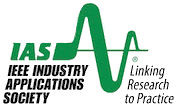 2021 28th International Workshop on Electric Drives: Improving Reliability of Electric Drives IWED2021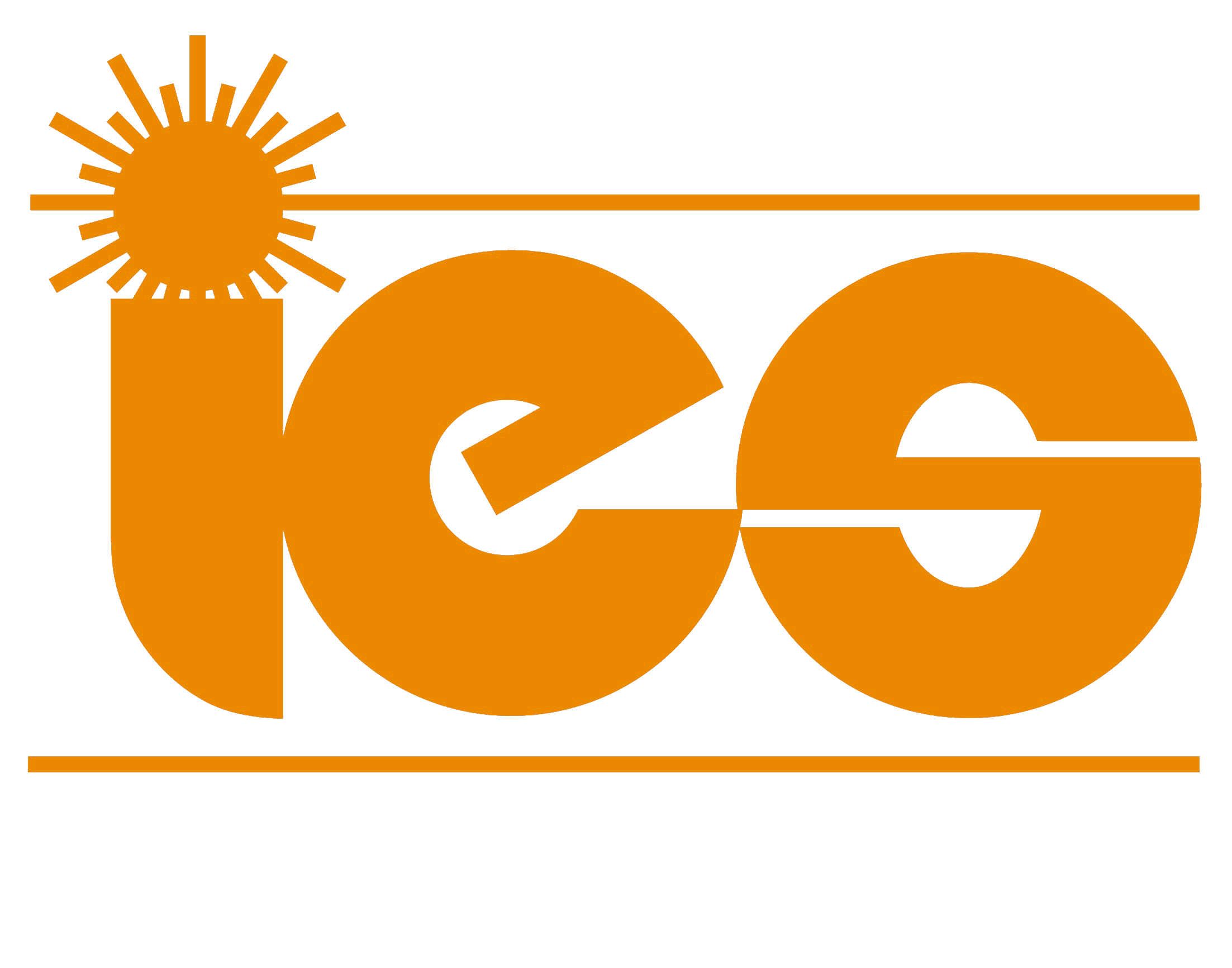 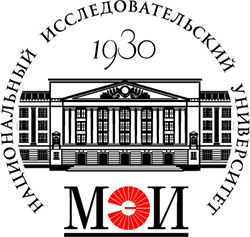 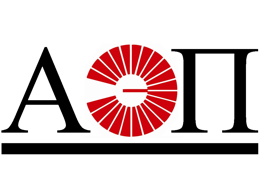 2021 28th International Workshop on Electric Drives: Improving Reliability of Electric Drives IWED2021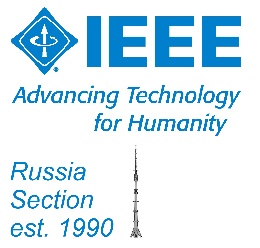 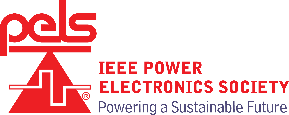 Moscow Power Engineering Institute, Moscow, Russia27th– 29th of January 2021 Final Paper Submission Instructions